Please Support…Please Support….Please Support….Please SupportWesternport and Peninsula Protection Council Inc.Founded in 1971, the programs of the Council are aimed at preserving and restoring our precious natural environment in Westernport Bay and its hinterland. An important part of our activities is to ensure that proper planning processes are observed by Government at all three levels and that community consultation is a fundamental component of planning.Prompting community awareness of important conservation issues has also been high on our agenda for the past 48 years.The activities of Council are managed by a committee elected at the annual General Meeting, which is held on a Sunday early in January. Additional help on the Committee and in a range of other ways is always welcome. Please indicate on the subscription form if you have any special skills or interests which may be helpful in our campaigns. For further information about our activities please contact: Louise Rawlings: social media 0418 271504, Karri Giles: secretary/editor 59 832 072, Sandy Milne 0419 333 959I would like to support the work of Westernport Peninsula Protection Council Inc.Subscription: (not tax deductible) - subscriptions fall due 1st Nov each year$10 individual 	  $15 family		                                                      $………Donation: (tax deductible for amounts of $2 or more - see below)    $……….Computer transfer      Westernport and Peninsula Protection Council.NAB Hastings    BSB 083-668Account number:  02580 2659Then email with the same details as below on wppcweb@gmail.com so we can send a receipt and include you on our mailing listsOr send a cheque:I/we enclose a cheque for:  $______  Donation $_________Name: ……………………………………………………………………………Address:………………………………………………………………………….Postcode:……………….Phone:……………………………………………Do you want your newsletters by email? Email:…………………………………….Please correspond by email: ……..        Please send newsletters by email: ………..Skills/interests: I would like to offer help in the following ways:……………………………………………………………………………………………………………Please return to: Hon Treasurer, WPPC, Box 9, Hastings, Vic 3915The Westernport Peninsula Protection Council Inc Trust is a gift fund listed on the Register of EnvironmentalOrganisations under Section 78(1) (a) of the Income Tax Assessment Act 1936. Inc. no: A0015886H Westernport and Peninsula Protection Council Inc Incorporated Association Reg. No. A15886H  ABN 984 610 14730  PO Box 9 Hastings Vic 3915 Newsletter December 2019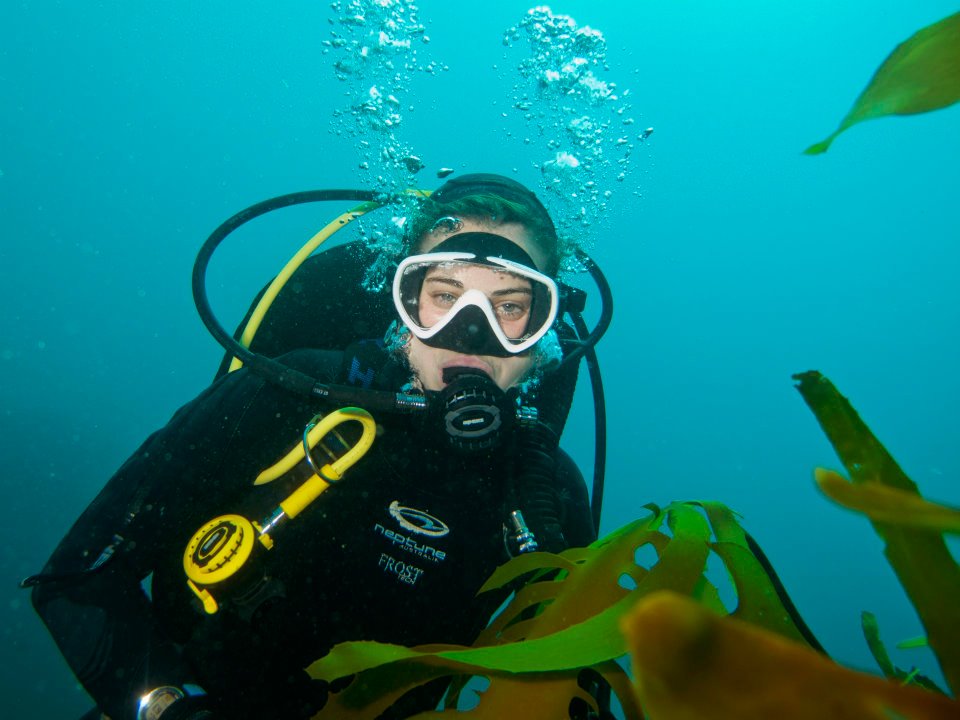 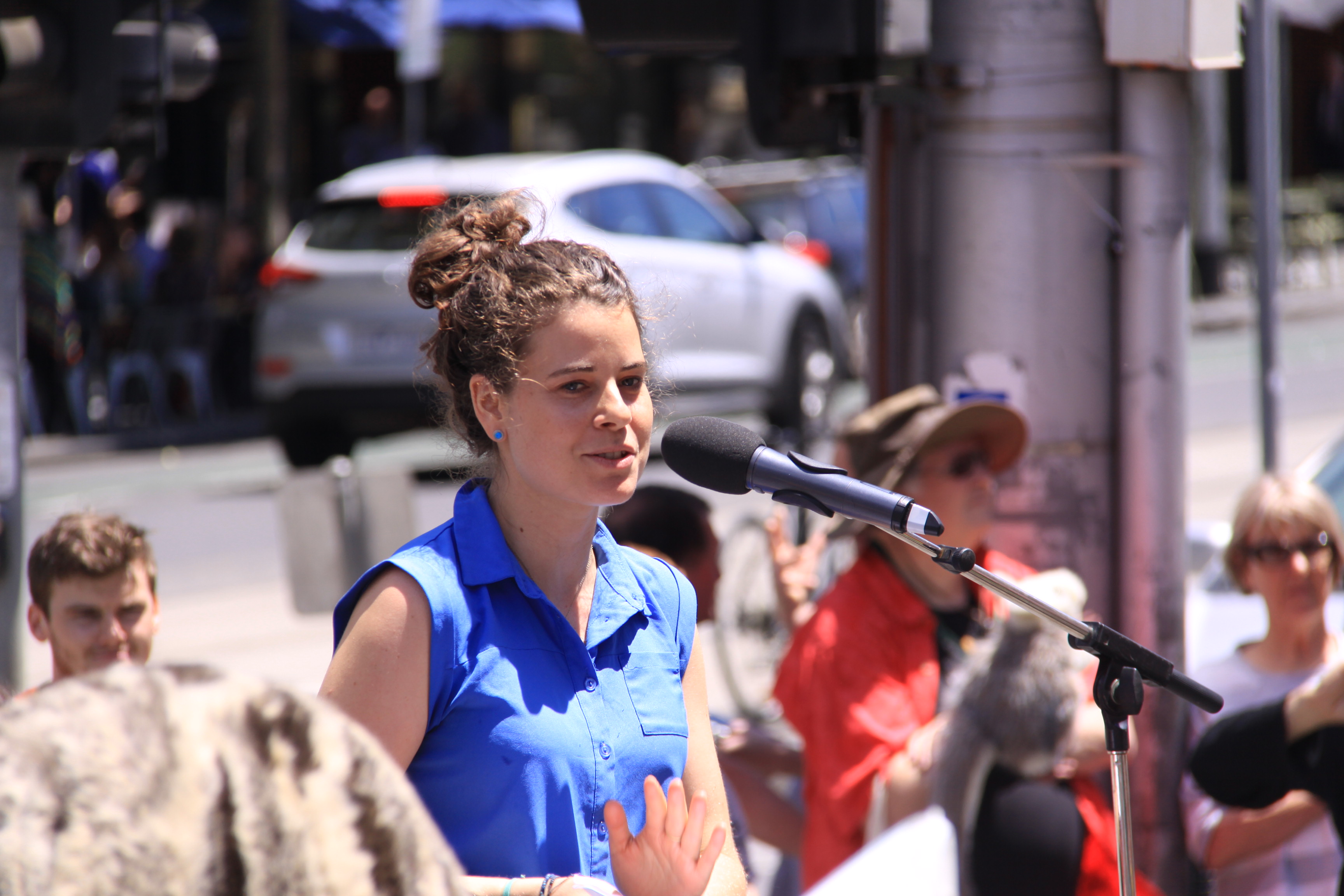 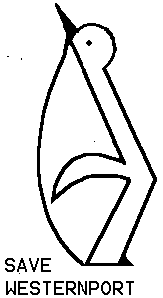 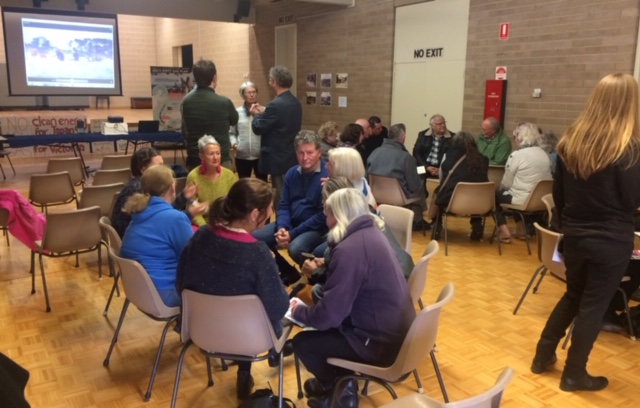 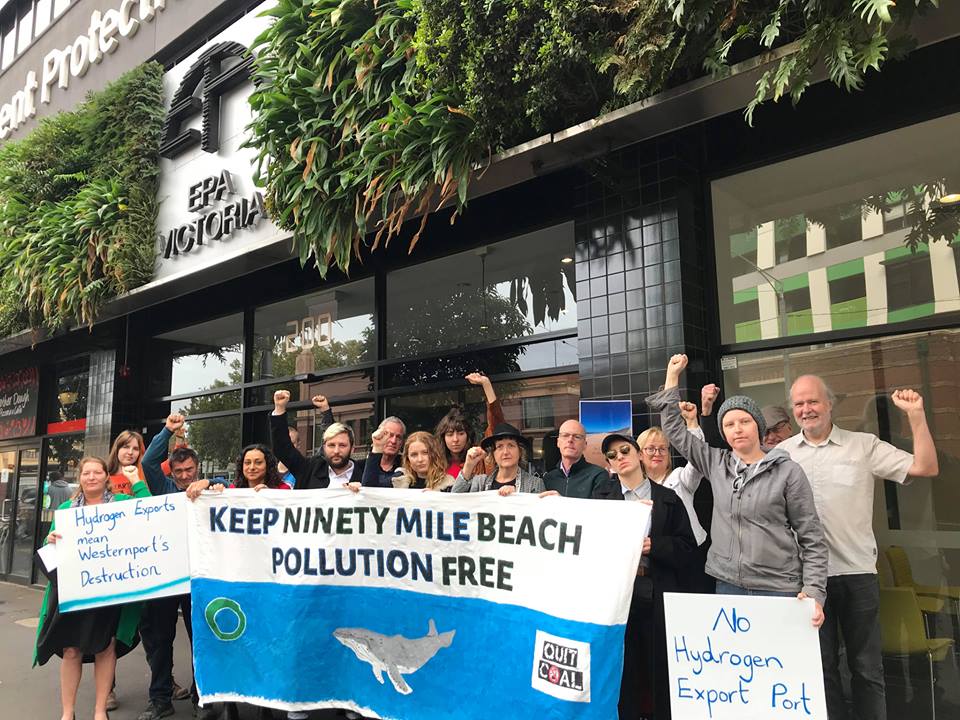 Please send your email address to wppcweb@gmail.com if you would prefer to receive our annual newsletter by email. Please don’t forget to pay your membership.If undeliverable return to:WPPCPO Box 9HASTINGS VIC 3915Westernport & Peninsula Protection Council IncWPPC Secretary Karri Giles was recognised with an award at Environment Victoria’s 50th Anniversary celebration in Melbourne in October. Congratulations to Karri, who has been working effectively on the WPPC committee since 1996. Other award recipients were: past committee members of WPPC, Ken and Meredith Hayes, whose daughter Siri collected their award. Also Graeme Burgan from Philip Island Nature Park, Jeff Nottle from Phillip Island Conservation Society, Save Westernport, and The entire Westernport Community also received special recognition. EV’s wonderful book ‘People for The Planet -The Story of Environment Victoria’ and new film:  Thank you! 50 years of Protecting Victoria’s Environment, shows their history, and the many important actions that have protected Victoria’s priceless natural heritage since their earliest days: Written by Julia Stockigt, WPPC Support Save Westernport’s summer campaign against AGL’s gas import facility and LNG pipeline.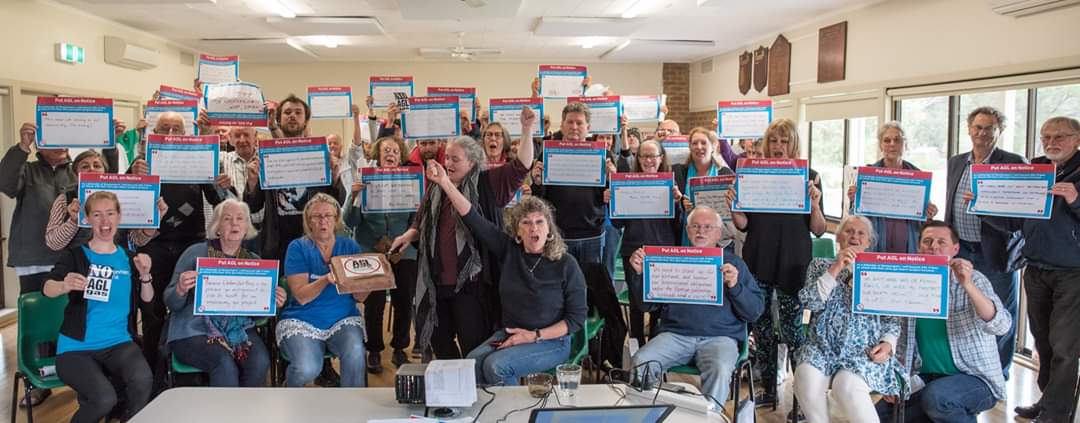 There are two actions you can take1. Please see Save Westernport or many local retailers for a blank message board for their twitter and Facebook campaign above, then upload your image with #savewesternport  @aglenergy #wppcinc2. Let AGL know you oppose their gas plans, by adding your name to a Pledge Form. If you do not support the plan, you can vow never to be an AGL customer, unless AGL agree to drop this project. If you’re already a customer, you can threaten to dump them as your energy provider. We know Victoria doesn’t need to import gas, and we’ll continue to fight the project until AGL dumps their plans.Please Put AGL On Notice by signing our Pledge form, available at local shops or sign online or contact Save Westernport at https://savewesternport.org/sign-the-pledge-put-agl-on-notice/ or return it to the address on the Pledge form.Archive UpdateWPPC hosted a working bee to work on the archives thank you all who took time and effort to work to protect this unique resource.Since then Linda Drewitt has been working with Anna Buchhorn from the Balnarring Historical Society and now the WPPC files are all in good shape. Thanks Anna! Volunteers would be welcome to continue this work. (Please ring Linda on 0409 602 822)We will be applying for a 'Local History Grants Program' grant to continue this work. We are also seeking a new venue to house the archives. We want them to remain categorised under ‘Westernport’ rather than split up into separate categories.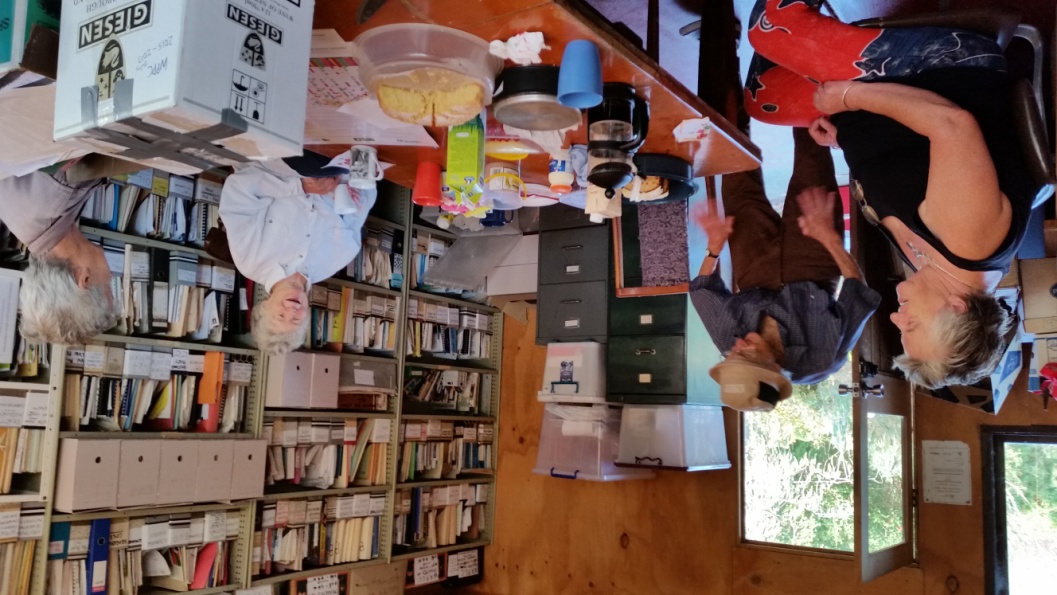 WPPC July 2019 Protest featured in TV news and newspapers:-On July 19th 2019 WPPC and Save Westernport hosted a peaceful protest against the sod-turning ceremony of the Hydrogen Supply Chain. It was the best use of chanting at any protest I have witnessed. They heard every word, and we made a lot of good points. We stand with many others who have credibly ridiculed this trial. Ronald Brakels from Solar Quotes, Giles Parkinson from Renew Economy, Cat Nadel from Environment Victoria, Mike Seccombe from The Saturday Paper, Peter Gardner from Gippsland Climate News and Views, and NinetyMileagainstCarbonStorage . Dr Soderbaum and Finkel recently questioned its competitiveness versus hydrogen made from renewables.  Our protest featured in: The Age, Channel Nine and Channel Ten News and Westernport News whose article is featured below:Start made on Hastings hydrogen plantJuly 22, 2019 Keith Platt 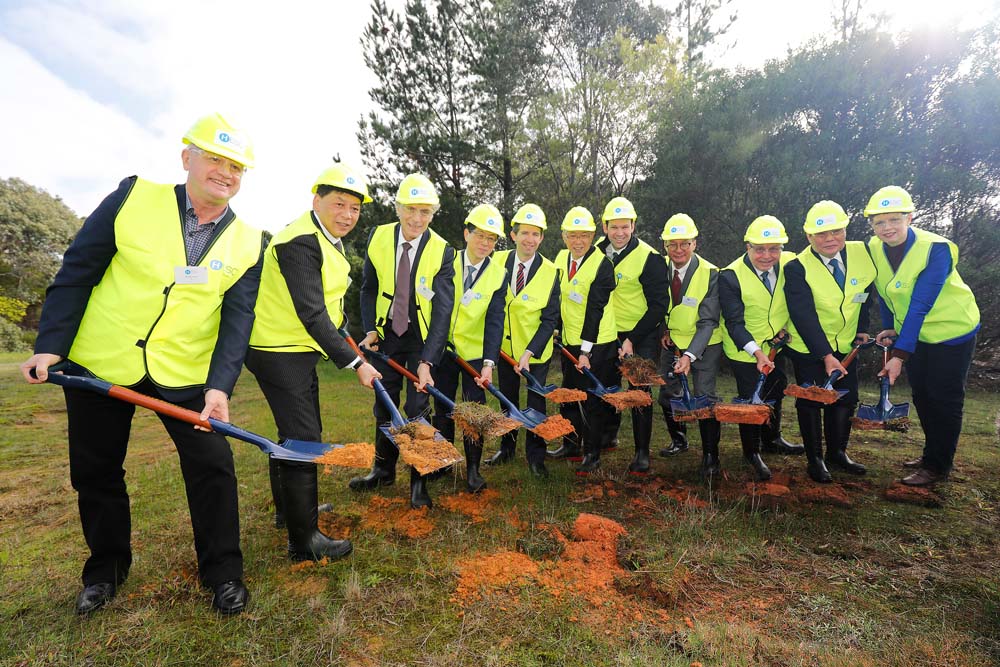 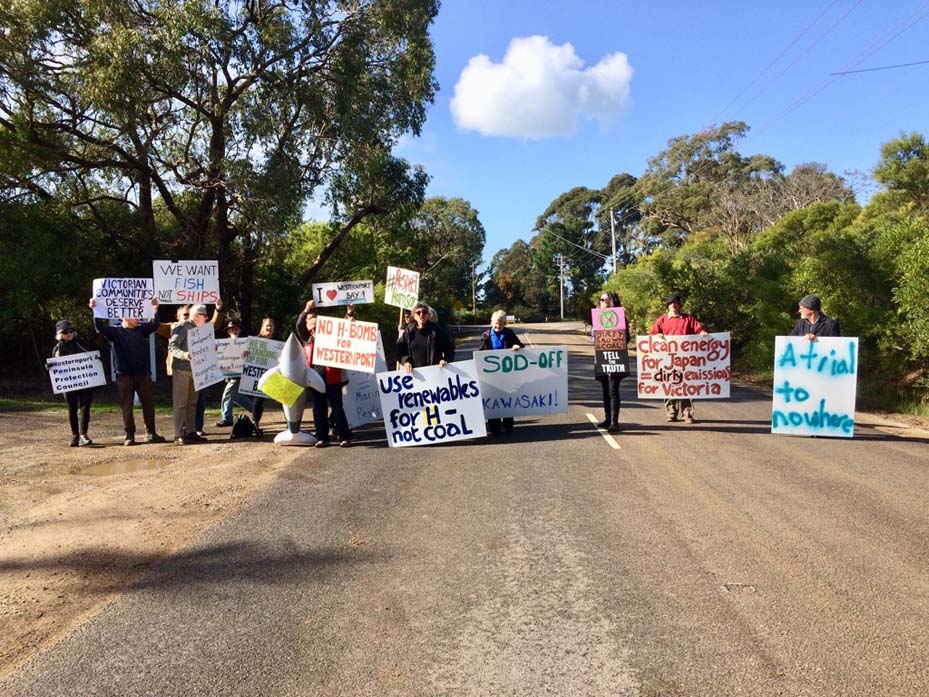 Protesters from eight environment and community groups are unimpressed by such glowing predictions and stood in Bayview Road holding placards and handed out their demands for the return of the $100 million of taxpayers’ money.The protesters say while motorists overseas benefit from hydrogen power, Australia is left to dispose of the carbon released in the process and Western Port’s environment is in danger of marine pests carried in ships’ ballast.  “Delivering clean hydrogen to the world for the benefit of our environment is a goal we share deeply, and we look forward to achieving,” Kawasaki’s chairman of the board Shigeru Murayama said.Yuko FukumaSenior Staff OfficerKawasaki Heavy IndustriesGHD Level 7  180 Lonsdale Street Melbourne 3000The Prime MinisterHon Scott MorrisonParliament HouseCanberraACT 2600Hon Jaala Pulford MPMinister for Agriculture15 Main Street BallaratVic 3350Hon Daniel AndrewsOffice of the Premier1 Treasury place MelbourneAustralia VIC 3002Many Thanks to our retiring Treasurer Henry Broadbent. Henry has done the finances and prepared documents for us for two years. His work is greatly appreciated and we will miss him and Betty as they leave to retire in Sunbury. We are looking for a Treasurer – No experience needed. Much of the payments are online and minimal reporting is necessary.   We do need someone that is known and has a referee.      Vale Kathie Strickland She was a member of several groups including WPPC. One thing her husband Peter and she achieved was mapping the vegetation on roadsides for WPPC and pushing for better management of them by The Shire. They published three books about indigenous plants of the Mornington Peninsula, and set up and ran an indigenous nursery. They also wrote management plans for nature reserves. Her memorial at Coolart was attended by many.